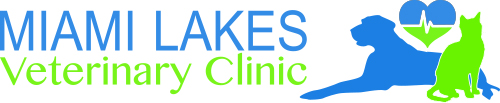 NEW PATIENT & CLIENT INFORMATION SHEETWelcome to  Veterinary Clinic. So we may provide you with exceptional service, please share information about you and your pet(s).  Our mission is to provide our clients with the very best loving, compassionate veterinary health and wellness care from before hello to beyond good-bye. We offer veterinary care, lodging, and grooming for your best friends.PATIENT INFORMATIONPet’s name: ___________________________         Sex:  □ Male □ Female                       Neutered or spayed? □ Yes □ NoSpecies: □ Dog   □ Cat   □ Bird   □ Ferret   □ Rabbit   □ Other _____________________________________Pet’s Date of Birth (Month/Day/Year) ____/____/____  or Age _____ Breed___________________  Color___________________Reason for bringing pet in: ___________________________________________________________________________________Does your pet have any allergies, special medications, or health problems we should know about? □ Yes □ NoIf yes, what? _____________________________________________________________________________________________What type of food does your pet eat? _____________________________________ Treats? ______________________________Dates of last vaccinations: Dogs: DA2PP (Distemper/Adenovirus/Parainfluenza/Parvo): ___________ Rabies: ___________Bordatella:____________      
            Heartworm test: ___________    Is your dog on heartworm preventives? □ Yes  □ No Cats: FVRCP (Feline Rhinotraceitis/Calicivirus/Panleukopenia):____________ Rabies: ____________ Feline leukemia: _____________Where were the most recent vaccinations given? ________________________________________________________________ Who is your previous veterinarian? _______________________________________________ Phone (____) ________________CLIENT INFORMATIONFirst name ____________________________________ Last name __________________________________________________Spouse first name _______________________________ Spouse last name ____________________________________________Authorized Agents _________________________________________________________________________________________Address___________________________________ City_________________________ State__________ Zip________________Home phone (______) ______________ Work phone (_____) _______________ Ext_______ Cell (_____) __________________E-mail address ________________________________________________________________________How did you become aware of our hospital?□ Referred by friend.  Whom may we thank? _________________________________________________ □ Referred by veterinarian.  Whom may we thank? ____________________________________________□ Drove by         □ Previous client   □ Yellow pages       □ Humane Society□ Internet Search Engine Used: _______________________________   □ Other:____________________We appreciate payment when services are rendered.  For your convenience, we accept cash, MasterCard, Visa, Discover, Care Credit and American Express.  I verify that all the information provided is accurate.Signed_________________________________________________________________ Date_____________________________